Programmation des Ateliers informatiques sur Hautes TerresHautes Terres communauté et UnisCité vous proposent des ateliers informatiques gratuits et ouverts à tous. Les jeunes volontaires en service civique, encadrés par UnisCité, vous accompagnent  vers l’autonomie numérique à travers des ateliers collectifs et un accompagnement individualisé.A Allanche : tous les 3ème mardis du mois de 13h30 à 15h30 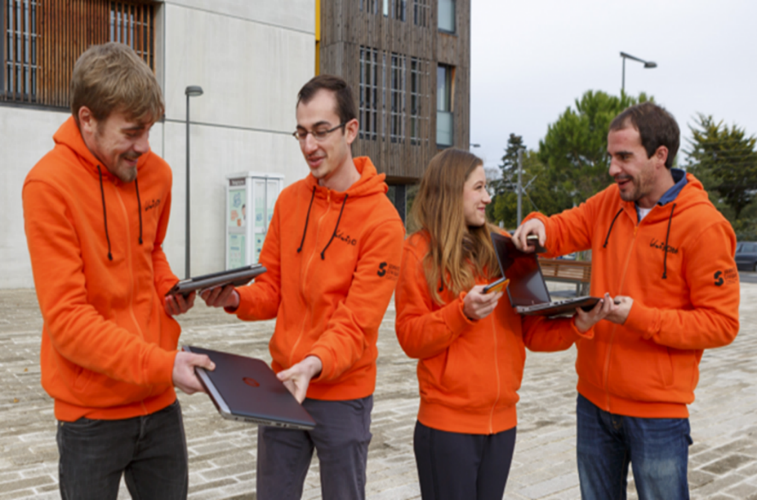 A Massiac : tous les 2ème et 4ème mardis du mois de 13h30 à 15h30A Murat : tous les mercredis de 14h à 16hA Neussargues en Pinatelle : tous les 2ème et 4ème mercredis du mois de 10h à 12hComment s’inscrire aux ateliers : A Allanche et Murat : contacter la Maison de Services intercommunale à Murat au 04.71.20.28.88 ou mdsmurat@hautesterres.frA Neussargues en Pinatelle : contacter la Maison de Services intercommunale à Neussargues au 04.71.23.13.62 ou mdstneussargues@hautesterres.frA Massiac : contacter la Médiathèque intercommunale au 04.71.23.17.79 ou mediathequemassiac@hautesterres.frOù sont les ateliers :Allanche, salle Maurice Jalencques, rue des forgerons, 15160Massiac, médiathèque, 15 rue Albert Chalvet, 15500Murat, Maison France Services, 4 rue Faubourg Notre Dame, 15300Neussargues en Pinatelle, Antenne Maison France Services, 25 rue de la gare, 15170Retrouvez nos actualités sur www.hautesterres.fr et @Hautesterrescommunaute 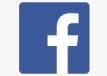 ThèmesLieuDatesInternetMurat29 janvier, 18 et 25 mars, 29 avril, 6 et 20 maiInternetNeussargues25 marsInternetMassiac11 février, 26 mai et 9 juinLes MailsMurat5 et 12 février, 15 avril et 27 maiLes MailsNeussargues12 février et 27 maiLes MailsMassiac10 mars et 12 maiLes MailsAllanche17 marsLes réseaux sociauxMurat19 février, 11 mars,  et 13 maiLes réseaux sociauxNeussargues11 mars et 13 maiLes réseaux sociauxMassiac24 marsLes réseaux sociauxAllanche19 maiL’ordinateur et la tabletteMurat4 mars,1 et 8 avril, 3 et 10 juinL’ordinateur et la tabletteNeussargues8 avril et 10 juinL’ordinateur et la tabletteMassiac14 et 28 avrilL’ordinateur et la tabletteAllanche18 février